令和3年度　愛媛県春季選手権大会　入賞者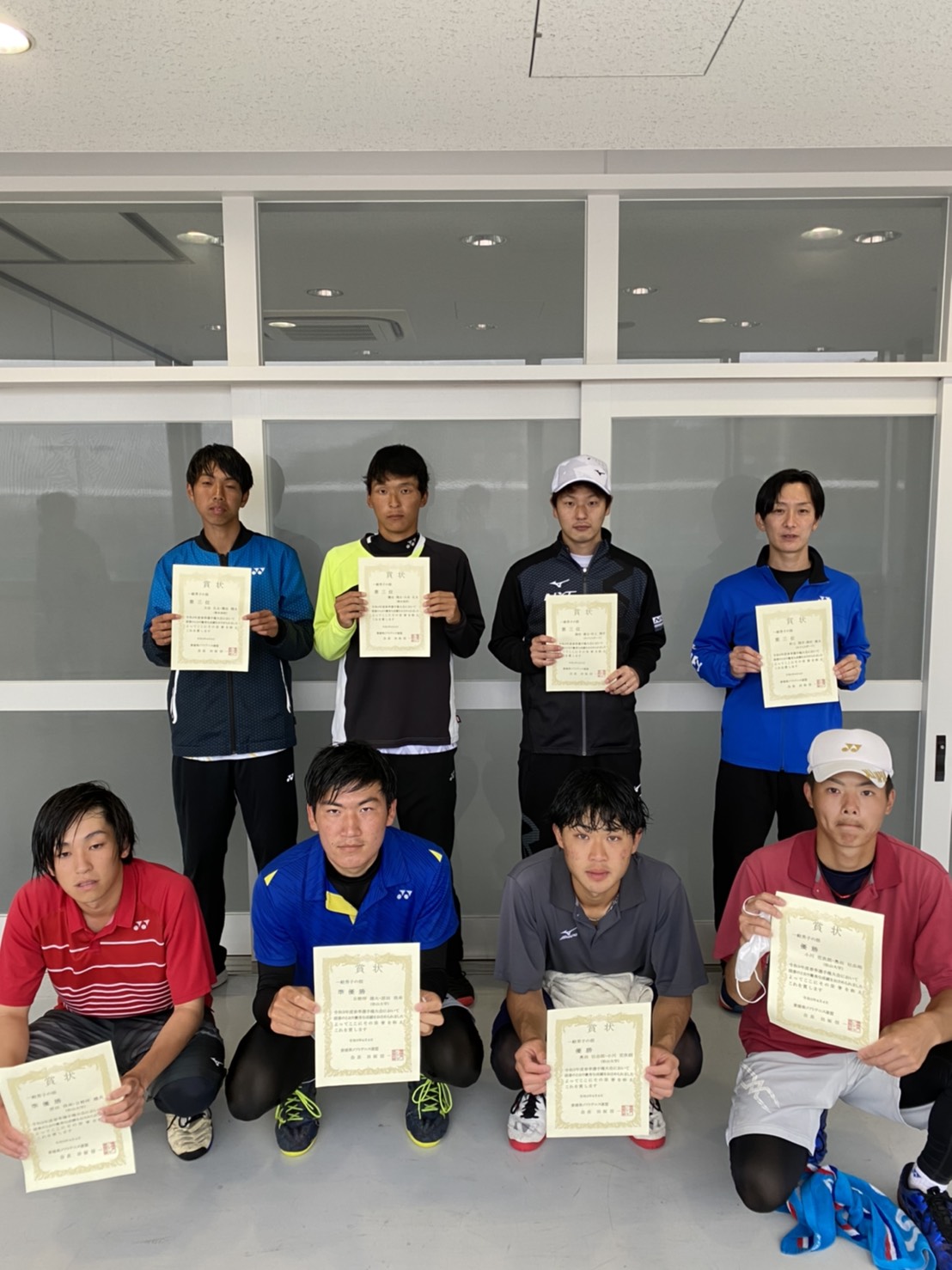 一般男子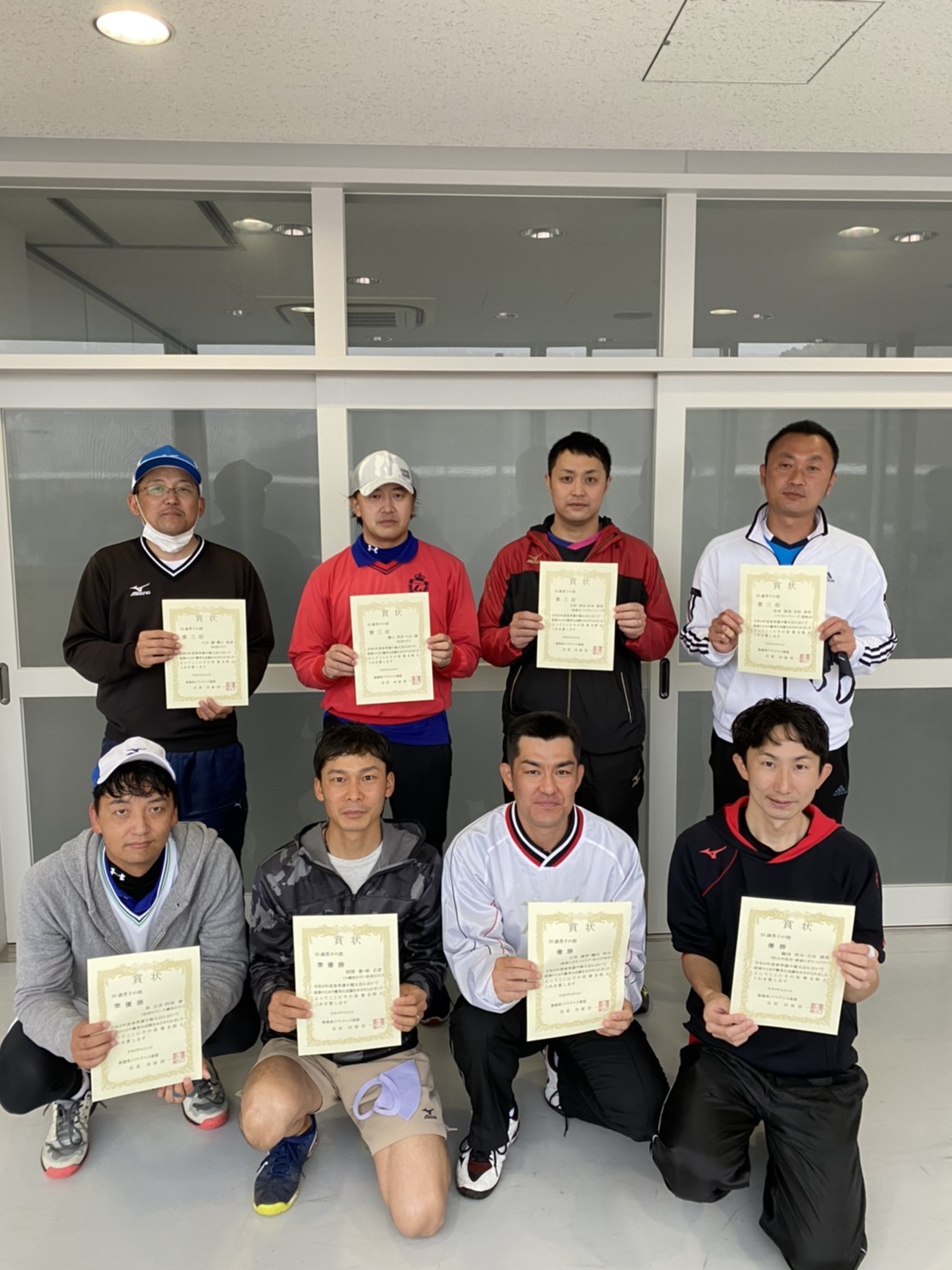 35歳男子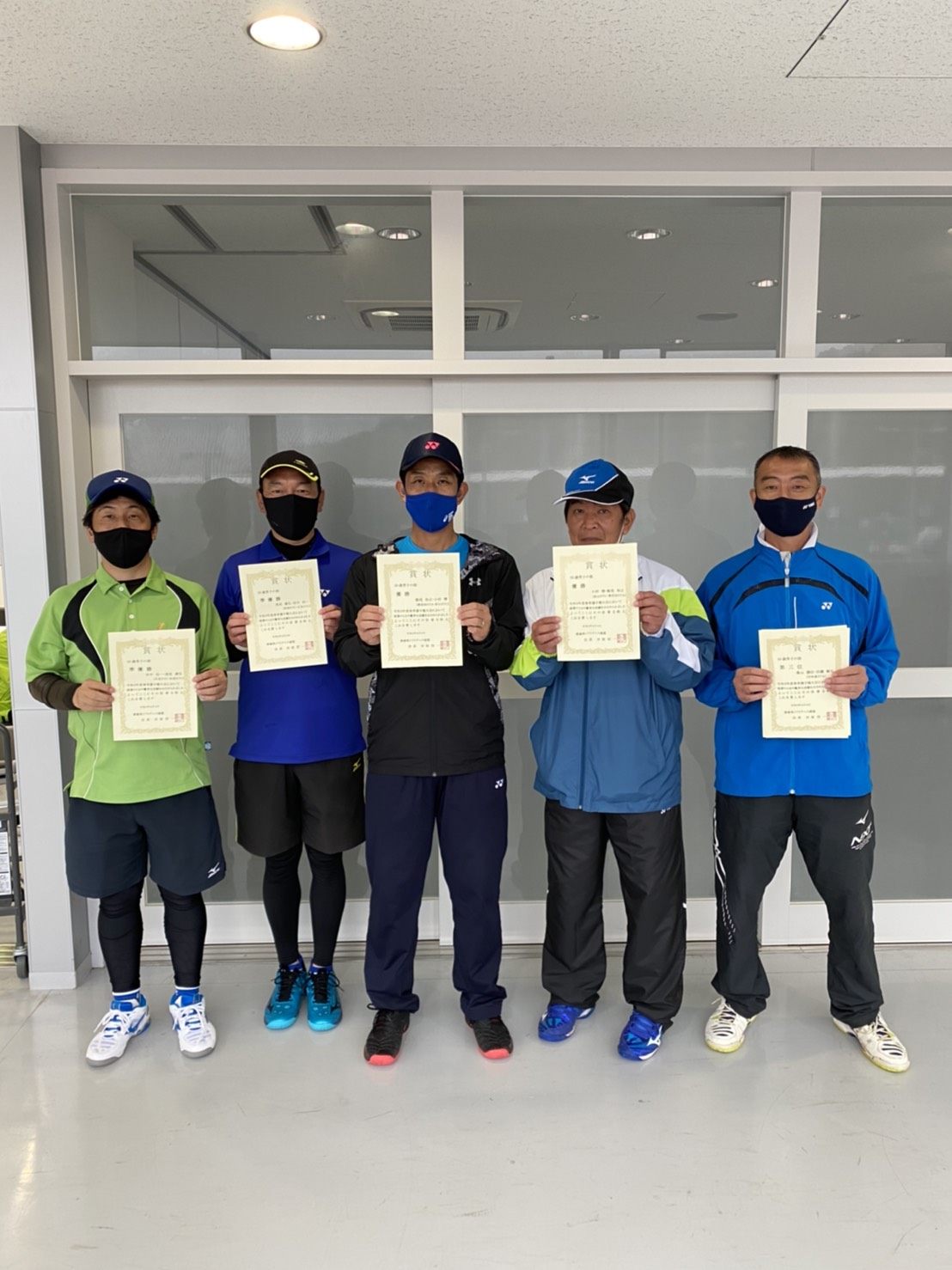 50歳男子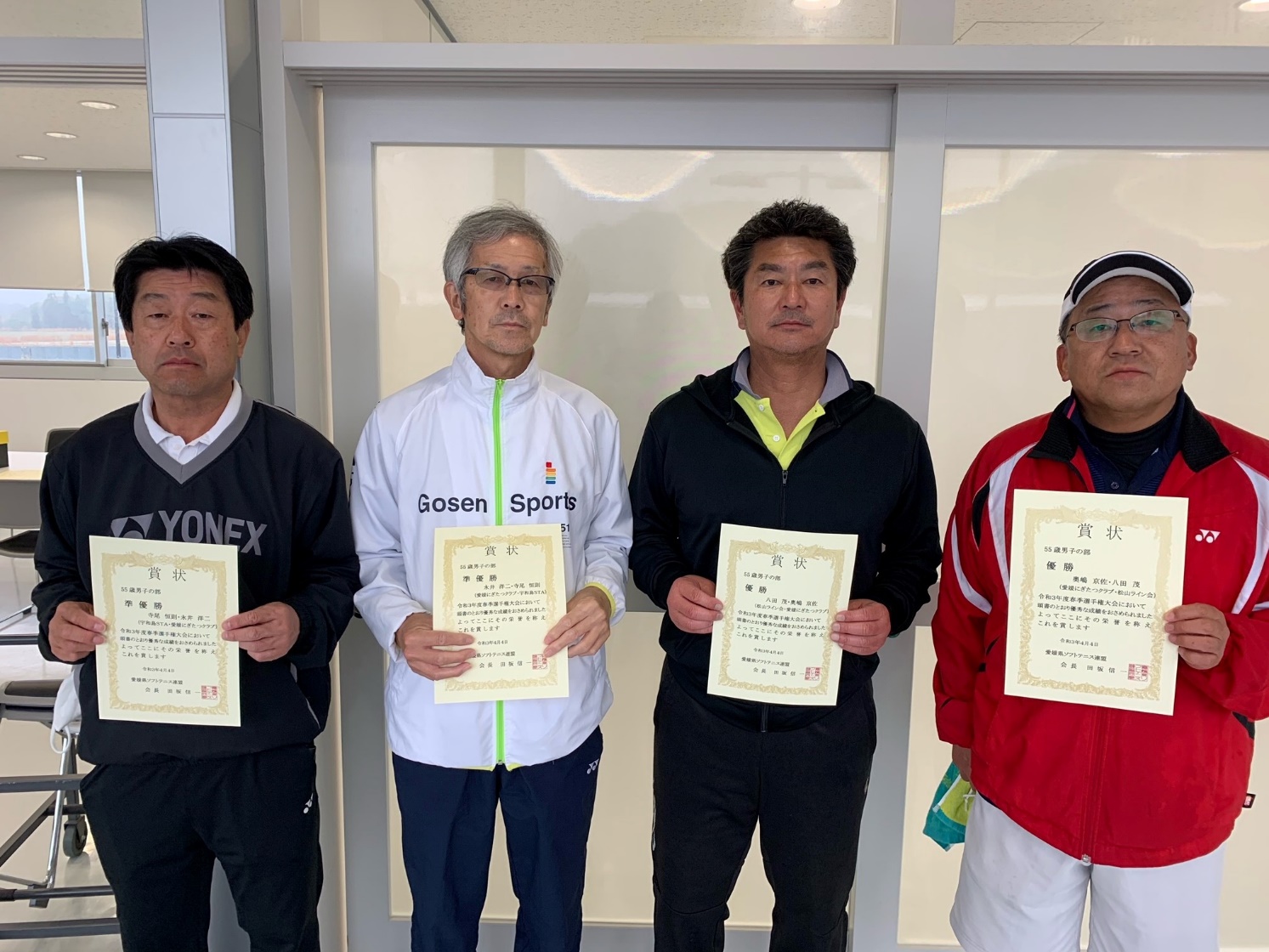 55歳男子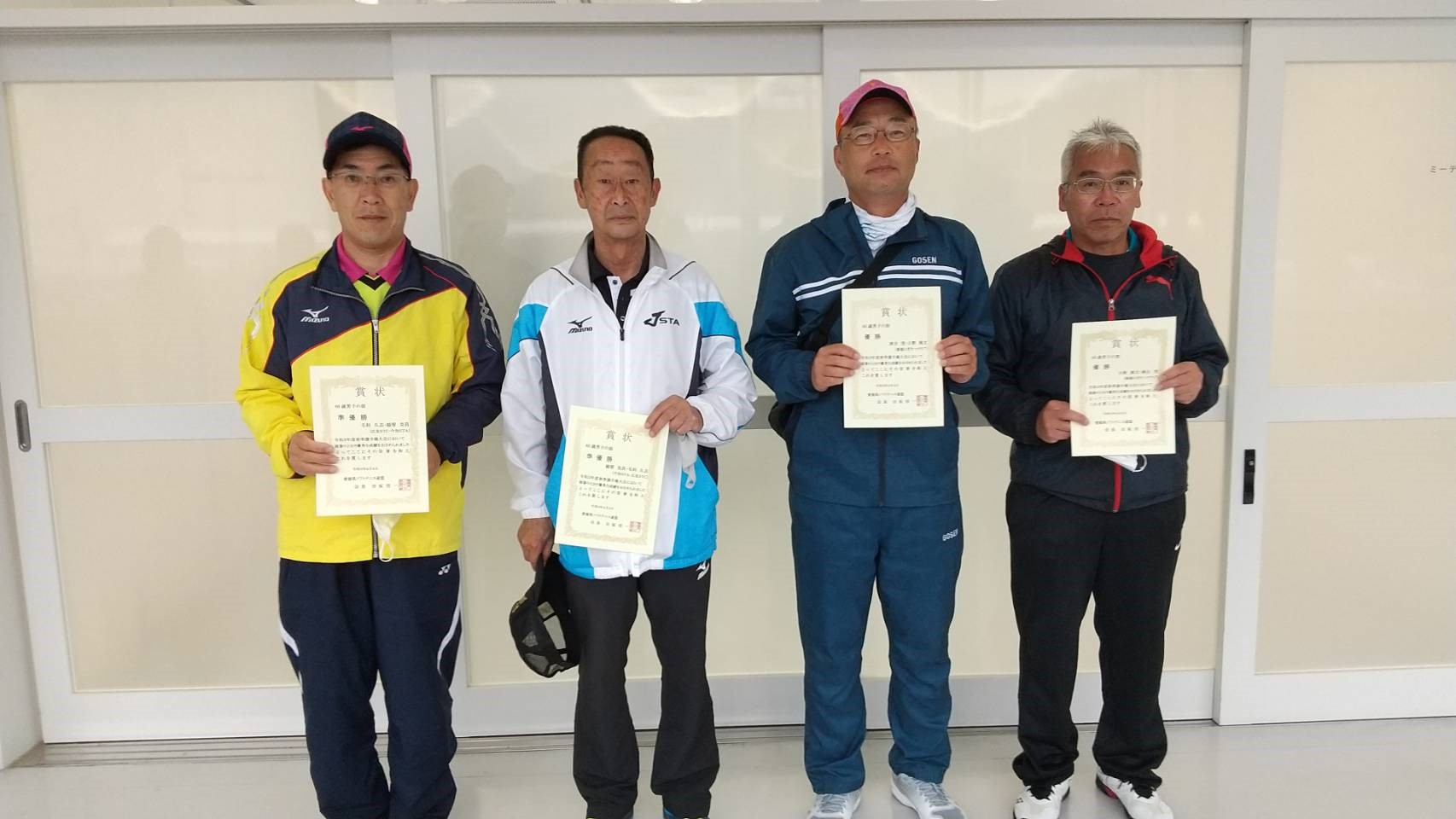 60歳男子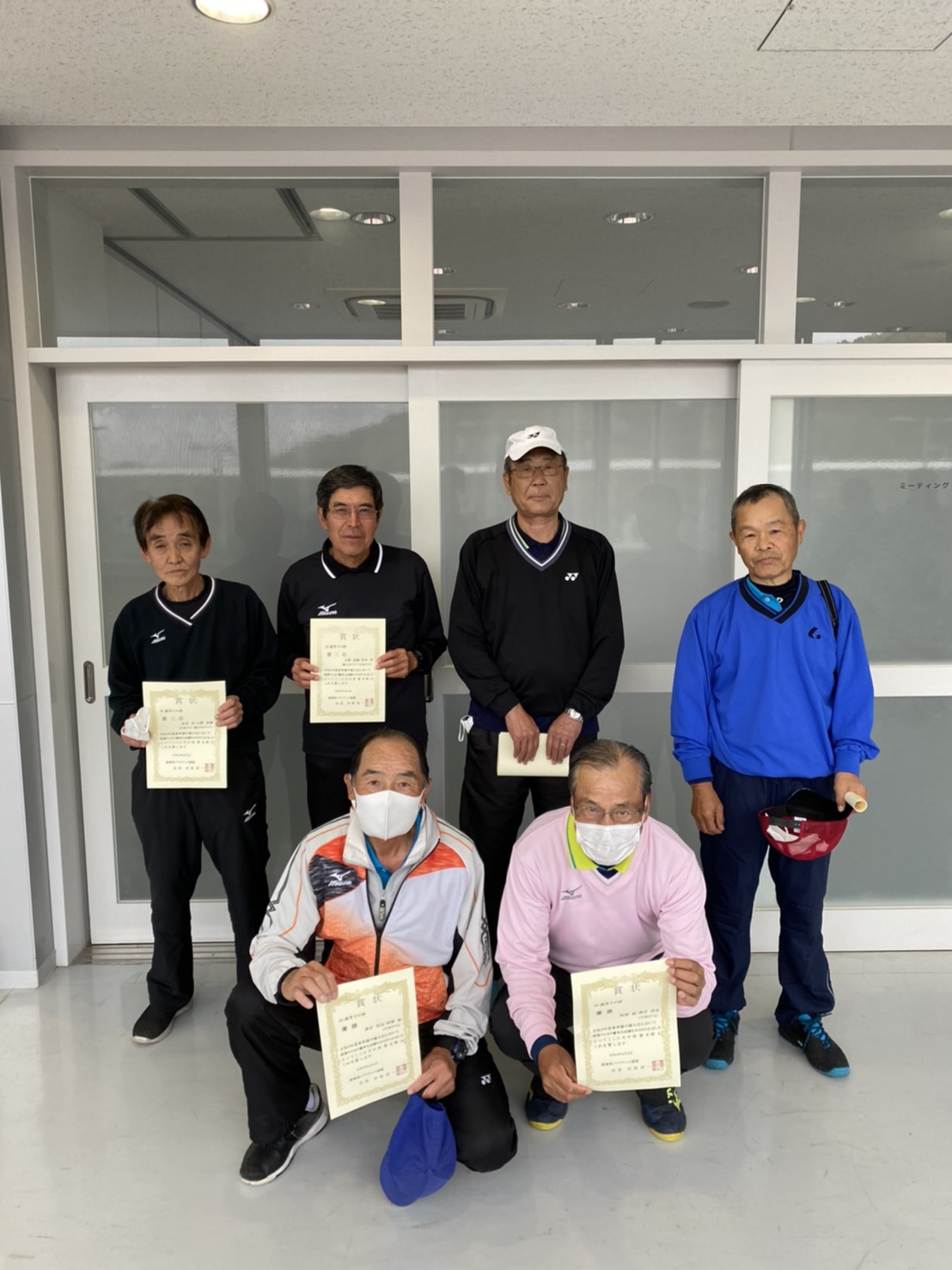 70歳男子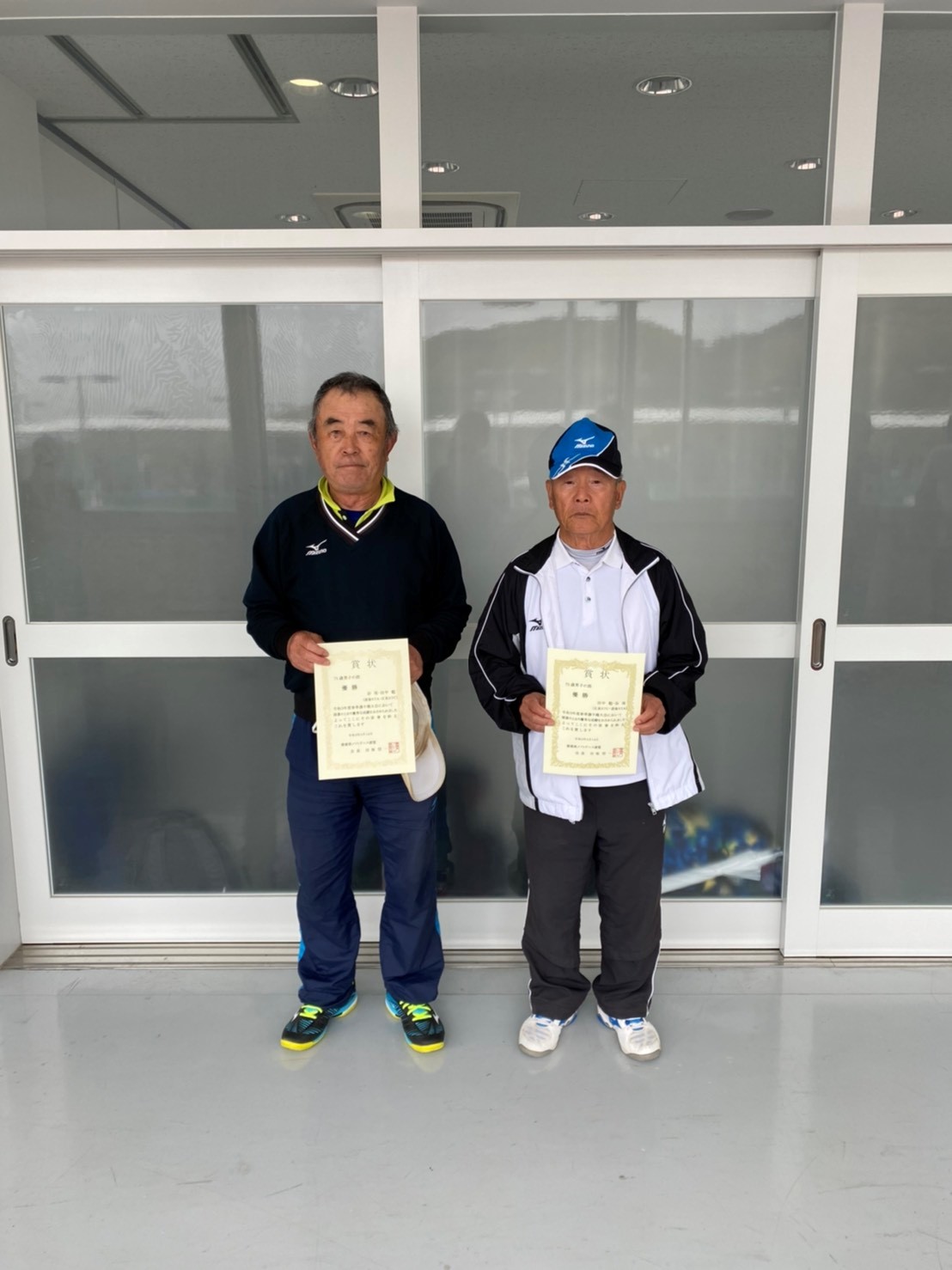 75歳男子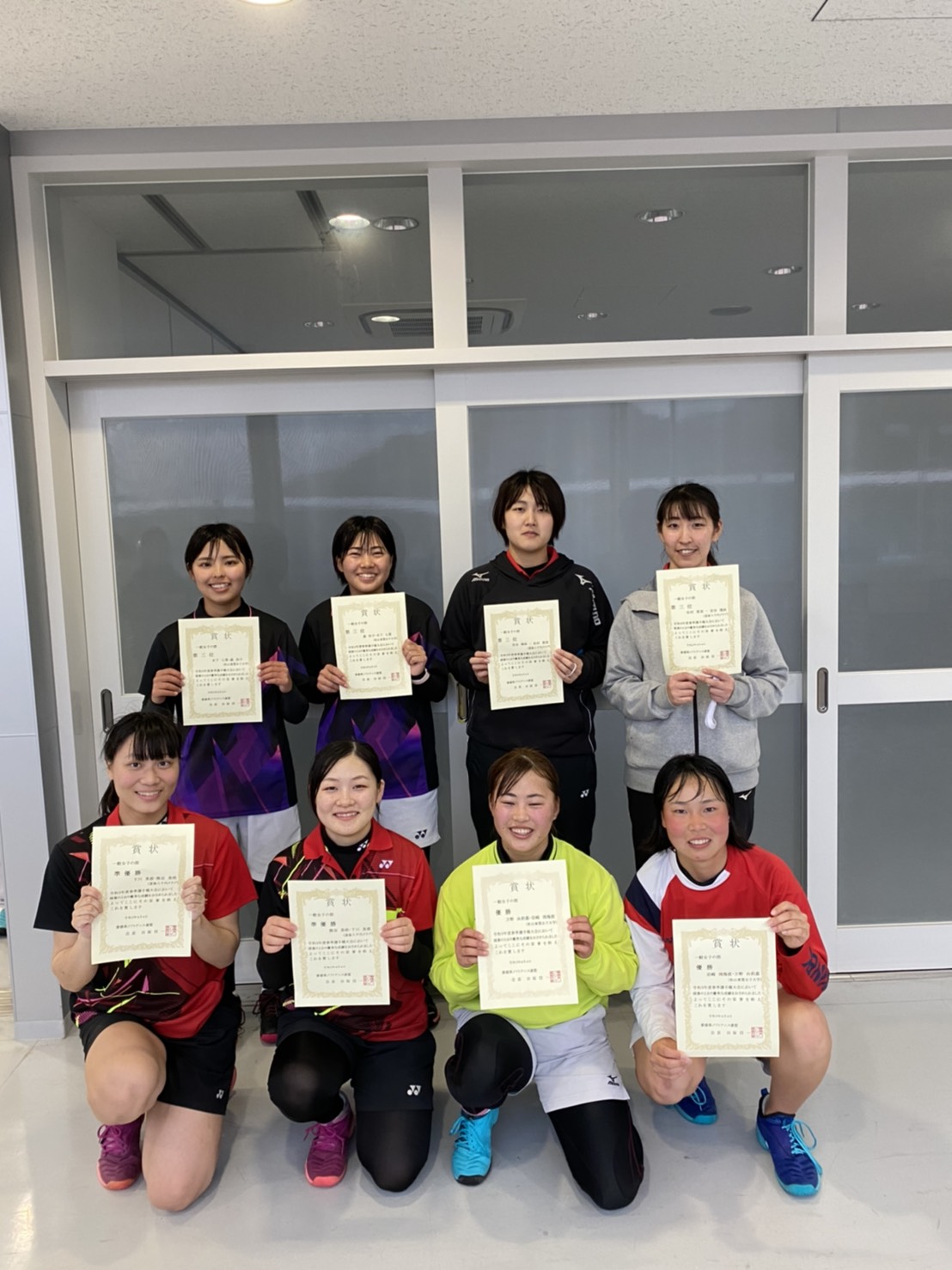 一般女子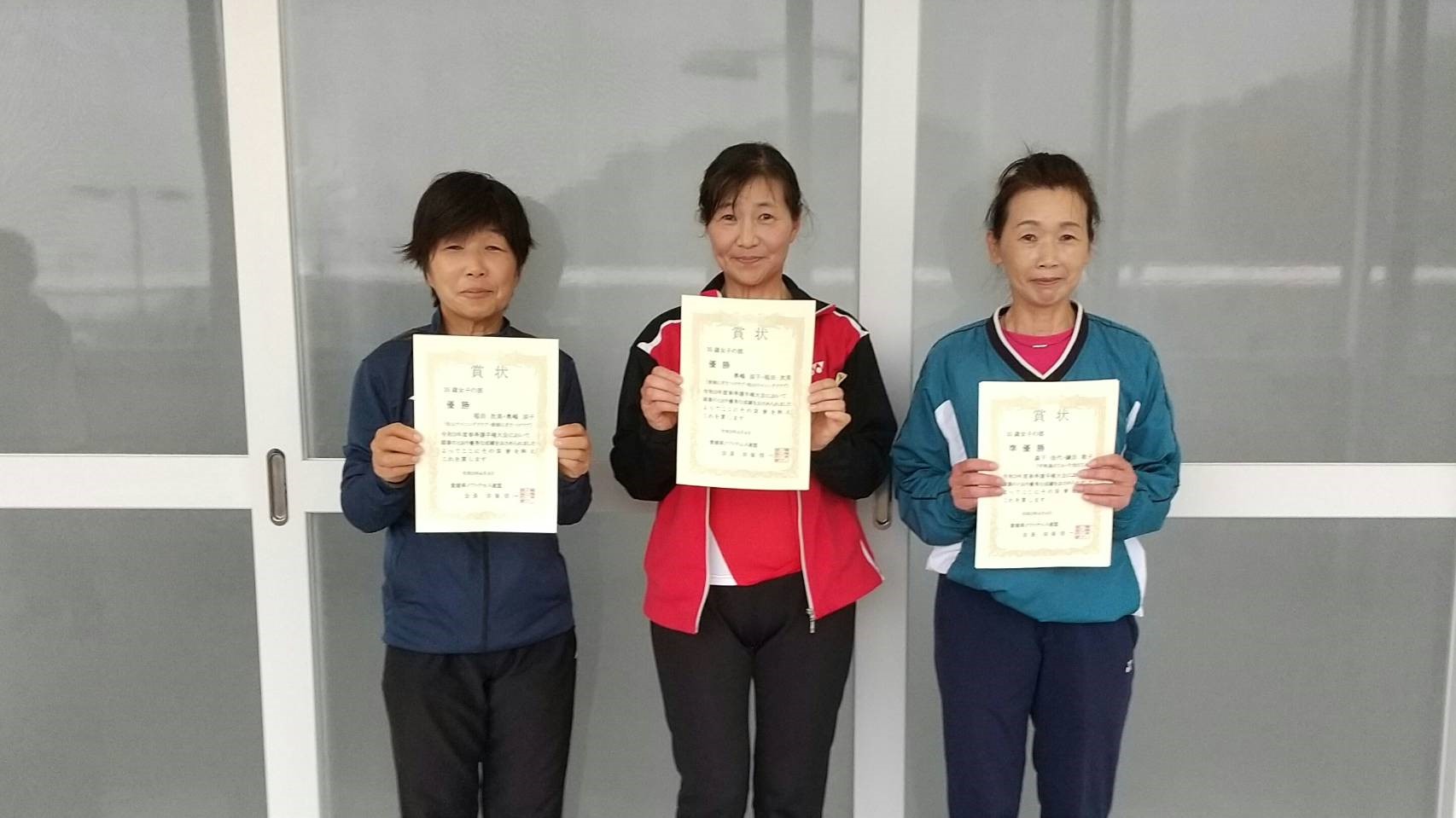 35歳女子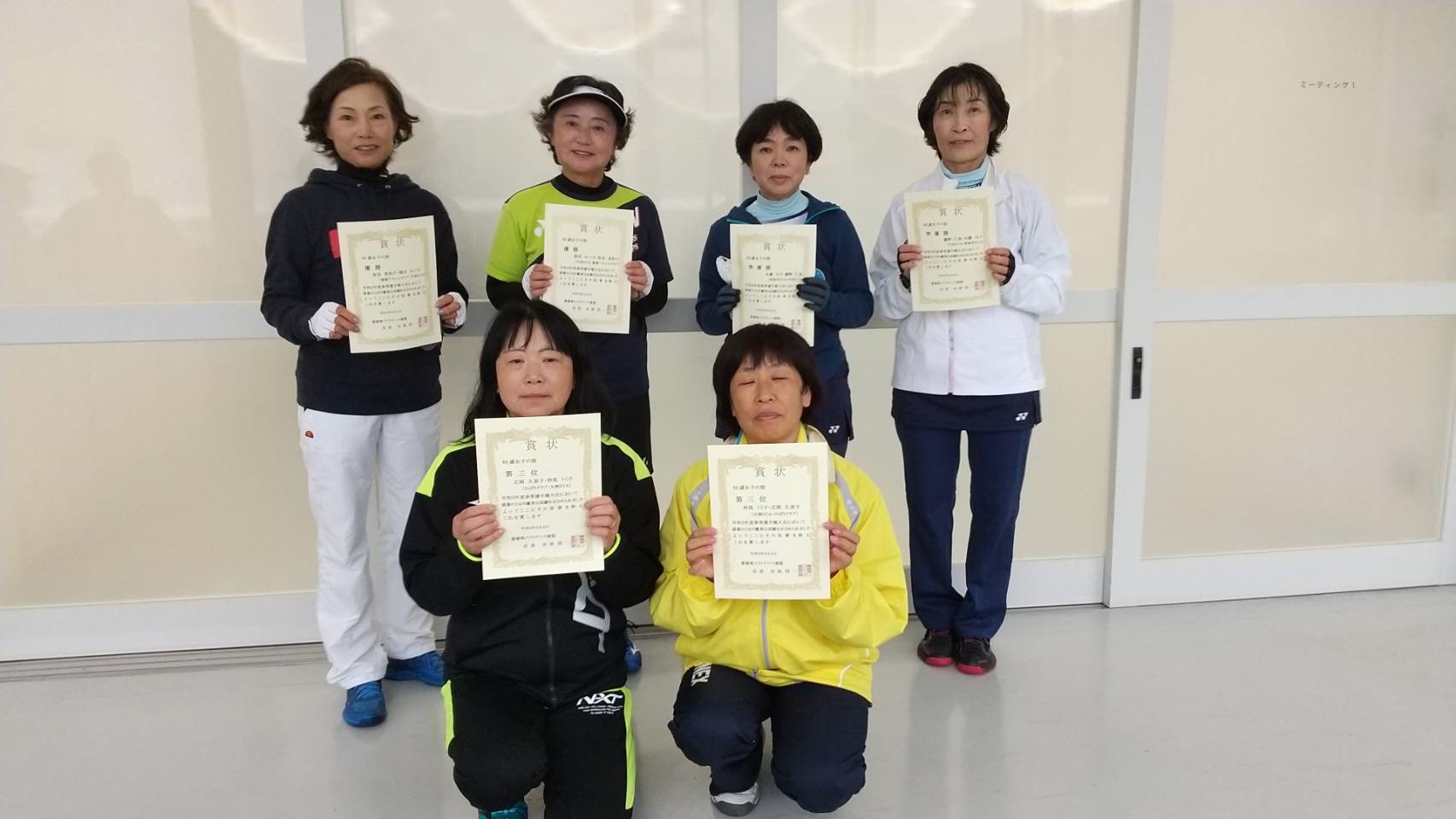 60歳女子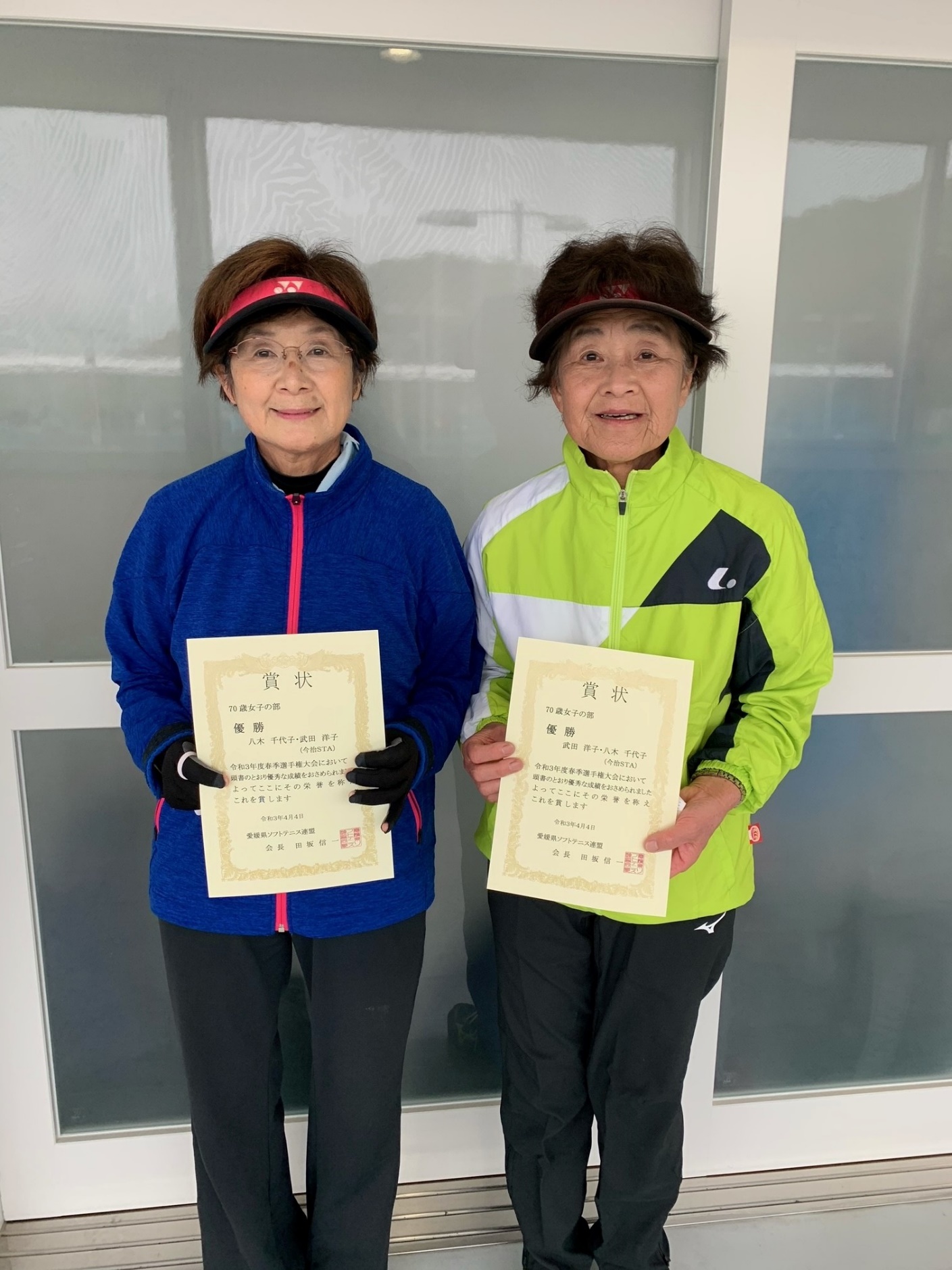 70歳女子